Moyen de transport : Régulier : 1) train, 2) avion, 3) bateau, 4) ligne régulière de bus – métro – RER (sous réserve des dispositions du plan vigipirate) Occasionnel :  Le transport est assuré par une collectivité locale ou le centre d’accueil : joindre l’attestation de prise en charge du transport (annexe 4) et le schéma de conduite (annexe 3bis)	 Le transport est assuré par une société de transport public routier de personnes : indiquer le numéro d’inscription au registre préfectoral autorisant à exécuter des transports occasionnels et joindre le schéma de conduite (annexe 3bis).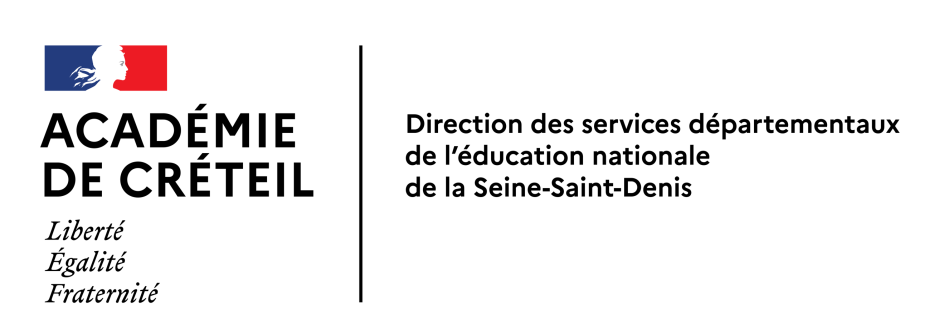 Septembre 2023Annexe 3 – Fiche d’information sur le transport ALLER/RETOUR(à agrafer à l’annexe 3bis)Voyage scolaire(A transmettre à la DSDEN, Division des élèves)Sortie régulière ou occasionnelle(A conserver dans l’établissement)Circulaire n°99-136 du 21 septembre 1999Circulaire n°2005-001 du 05 janvier 2005Séjour du            /            /                 au                 /           /          au centre de : Séjour du            /            /                 au                 /           /          au centre de : Séjour du            /            /                 au                 /           /          au centre de : Séjour du            /            /                 au                 /           /          au centre de : 1 – Trajet aller/retour1 – Trajet aller/retour1 – Trajet aller/retour1 – Trajet aller/retour1 – Trajet aller/retourTrajet allerTrajet retourDate de départDate de retourDate de retourDe : A : Nombre de km : De : A : Nombre de km : Le :          /          /          Le : :          /          /          Le : :          /          /          De : A : Nombre de km : De : A : Nombre de km : Heure départ : Heure arrivée : Heure départ : Heure arrivée : Heure départ : Heure arrivée : TransporteurTransporteurTransporteurTransporteurTransporteurNom ou raison socialeAdresseTéléphoneN° d’inscription au registre préfectoralNombre de places assises hors strapontins Attention : pour le transport en car, le nombre de personnes participant à la sortie ne doit pas dépasser le nombre de places assises adultes hors strapontins (signalées sur la carte violette, configuration « transports d’adultes » lorsque le véhicule n’a pas été conçu pour le transport en commun d’enfants).